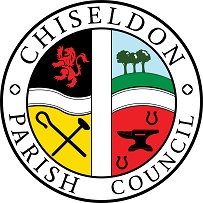 You are summons to join the August 2021 Recreation Ground improvement Committee meeting.AGENDAon Thursday 5th August 2021 at 7.00pm at the Recreation Hall off Norris Close, Chiseldon.  MS Teams access is provided for public access. See end of agenda for login detailsNote – a site visit is to be carried out at the Pavilion on the Rec field at 6.45pm before the meeting.  PUBLIC RECESS   -   to receive questions and comments from the public on Council related matters.  Members of the public are allowed to address the Chair for 3 minutes.  No decisions will be taken at this meeting. Discussion will only take place when a subject raised is within an agenda item.  Maximum 10 minutes1. Public recess2. List attendances and apologies for absence. Vote on approval of absences given. Absence with no apologies to be noted separately. 3. Declarations of interests and requests for dispensations voted on. 4. Review and approve minutes from 1st July 2021.5. Action Points6. Discuss what public engagement is needed at the present time and how this is to be funded.  A vote on expenditure is required to put before Full Council on 9th August for approval.   7. Discuss what is required to remove the existing Rec Hall. Draw up a plan.  Review approximate costs from Allbuild as a guideline. See additional information on MS Teams8. Engage with local skilled people to be able to assist with the project.  Discuss how. 9. Discussion on how to manage grant applications10. Discussion on the future of the current pavilion11.   Budget items to be requested for 2022/23 precept to be discussed & voted on.  Final vote can be moved to Sept agenda if required.   Cllrs to bring budget ideas to the meeting.12.  Items for first next agenda.The next meeting will be Thursday 2nd September at 7.00pm in the Recreation Hall off Norris Close, Chiseldon. Contact details:Mrs Clair Wilkinson,    Clerk and Responsible Financial Officerclerk@chiseldon-pc.gov.uk     Tel 01793 740744Signed by Clerk:    C Wilkinson    Dated: 30.7.21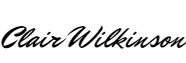 Committee members: Cllrs Matt Harris, Justine Randall (Committee Chairman), Jon Jackson, Paul Sunners, Jenny Jefferies (Committee Vice Chairman), Keith Bates.Public notice – if you comment during public recess at a council meeting your personal details (such as name and address as relevant) will be recorded on the minutes.  Please advise the Clerk at the time of speaking if you do not wish your personal details to be noted.  Please see our privacy policy on www.chiseldon-pc.gov.uk for full details of how we store & manage data. Additional Information; 
Legislation to allow the council to vote and/or act: Item 6 – public engagement – Local Gov Misc provisions Act 1976, S19. Community Centres. Power to provide and equip buildings for use of clubs having athletic, social or recreational objectives.Meeting link for the public: https://teams.microsoft.com/l/meetup-join/19%3ac8e9d2a840be44c3821bed91d23076a5%40thread.tacv2/1627301048205?context=%7b%22Tid%22%3a%22994eb4e1-2fcb-47f9-a34e-66c6767624a1%22%2c%22Oid%22%3a%22abfe080e-0d86-401d-95dd-e231c117cc34%22%7d